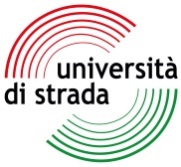 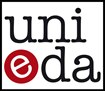 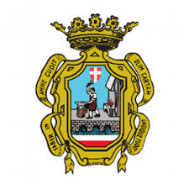 UNIVERSITA’ POPOLARE DI 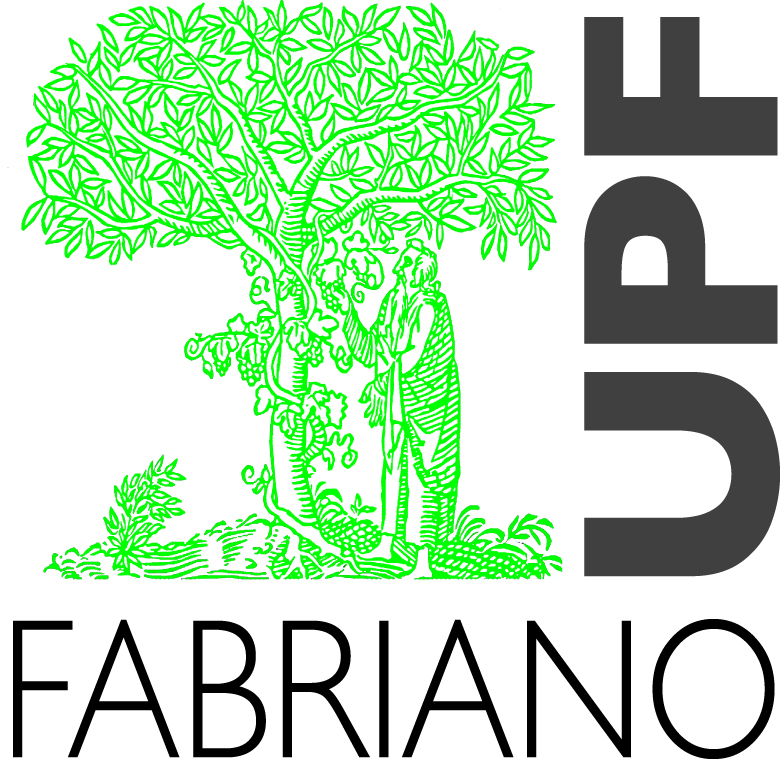 FABRIANOANNO ACCADEMICO 2023/2024CALENDARIO DIDATTICO    DAL 9 GENNAIO 2024               Al 31 GENNAIO 2024MESE DI GENNAIO 2024ORAARGOMENTODOCENTEMARTEDI’ 916,0017,30BIBBIA E STORIE DELLA BIBBIAUMBERTO ROTILIGIOVEDI’ 1116,0017,30PARLARE CON I COLORI: IL LINGUAGGIO DELLA NATURATANIA PECCIMARTEDI’ 1616,0017,30BIBBIA E STORIE DELLA BIBBIAUMBERTO ROTILIGIOVEDI’ 1816,0017,30LA PELLE CI PARLA, IMPARIAMO AD ASCOLTARLAGIOVANNI OTERIMARTEDI’ 2316,0017,30BIBBIA E STORIE DELLA BIBBIAUMBERTO ROTILIGIOVEDI’ 2516,0017,30LE GRANDI BATTAGLIE CHE HANNO FATTO L’OCCIDENTE. PLATEA SI FONDA LO SPIRITO GRECODANILO CICCOLESSIMARTEDI’ 30 16,0017,30LA FAVORITA DI SOLIMANO IL MAGNIFICO. La Hürrem Sultan, la bellissima e misteriosa Roxelana d’Oriente. MARIO MARIOTTI